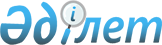 Об утверждении Положения о деятельности организаций здравоохранения, оказывающих гастроэнтерологическую и гепатологическую помощь населению Республики Казахстан
					
			Утративший силу
			
			
		
					Приказ и.о. Министра здравоохранения Республики Казахстан от 11 февраля 2014 года № 78. Зарегистрирован в Министерстве юстиции Республики Казахстан 27 марта 2014 года № 9273. Утратил силу приказом Министра здравоохранения Республики Казахстан от 4 мая 2019 года № ҚР ДСМ-63 (вводится в действие по истечении десяти календарных дней после дня его первого официального опубликования)
      Сноска. Утратил силу приказом Министра здравоохранения РК от 04.05.2019 № ҚР ДСМ-63 (вводится в действие по истечении десяти календарных дней после дня его первого официального опубликования).
      В соответствии с подпунктом 1) пункта 3 статьи 32 Кодекса Республики Казахстан от 18 сентября 2009 года "О здоровье народа и системе здравоохранения" и в целях совершенствования деятельности, организации здравоохранения, оказывающих гастроэнтерологическую и гепатологическую помощь населению Республики Казахстан, ПРИКАЗЫВАЮ:
      1. Утвердить прилагаемое Положение о деятельности организаций здравоохранения, оказывающих гастроэнтерологическую и гепатологическую помощь населению Республики Казахстан.
      2. Департаменту организации медицинской помощи Министерства здравоохранения Республики Казахстан (Тулегалиева А.Г.) обеспечить:
      1) в установленном законодательством порядке государственную регистрацию настоящего приказа в Министерстве юстиции Республики Казахстан; 
      2) после государственной регистрации настоящего приказа его размещение на интернет-ресурсе Министерства здравоохранения Республики Казахстан.
      3. Департаменту юридической службы (Асаинова Д.Е.) обеспечить в установленном законодательством порядке официальное опубликование настоящего приказа в средствах массовой информации после его государственной регистрации в Министерстве юстиции Республики Казахстан.
      4. Контроль за исполнением настоящего приказа возложить на Вице-министра здравоохранения Республики Казахстан Байжунусова Э.А.
      5. Настоящий приказ вводится по истечении десяти календарных дней после первого официального опубликования. Положение
о деятельности организаций здравоохранения, оказывающих
гастроэнтерологическую и гепатологическую помощь населению
Республики Казахстан
1. Общие положения
      1. Настоящее Положение о деятельности организаций здравоохранения, оказывающих гастроэнтерологическую и гепатологическую помощь населению Республики Казахстан (далее – Положение) разработано в соответствии с подпунктом 1) пункта 3 статьи 32 Кодекса Республики Казахстан от 18 сентября 2009 года "О здоровье народа и системе здравоохранения".
      2. Положение регулирует деятельность организаций здравоохранения, оказывающих гастроэнтерологическую и гепатологическую помощь населению Республики Казахстан.
      3. Гастроэнтерологическая и гепатологическая помощь оказывается врачом по специальности "гастроэнтерология" в виде специализированной и высокоспециализированной помощи в соответствии с протоколами диагностики и лечения (клиническими руководствами), рекомендованными уполномоченным органом в области здравоохранения. 
      4. Гастроэнтерологическая и гепатологическая помощь населению оказывается в форме амбулаторно-поликлинической, стационарной и  стационарозамещающей медицинской помощи, а также в форме восстановительного лечения и медицинской реабилитации.
      5. Организации здравоохранения, оказывающие гастроэнтерологическую и гепатологическую помощь населению, создаются в целях своевременного проведения мероприятий, направленных на выявление, лечение, медицинскую реабилитацию гастроэнтерологических и гепатологических пациентов. 
      6. Гастроэнтерологическая и гепатологическая помощь оказывается на основе междисциплинарного взаимодействия врачей по специальности "гастроэнтерология" с врачами по специальностям "хирургия", "онкология", "лучевая диагностика", "инфекционные болезни" и других смежных специальностей.
      7. Деятельность в области гастроэнтерологии и гепатологии осуществляется организациями здравоохранения во взаимодействии с профильными и неправительственными организациями.
      8. Работу организаций здравоохранения, оказывающих гастроэнтерологическую и гепатологическую помощь, координирует главный внештатный специалист гастроэнтеролог/гепатолог (республики, области, города, района). 
      9. Штаты организаций здравоохранения, оказывающих гастроэнтерологическую и гепатологическую помощь населению Республики Казахстан, за исключением организаций являющихся государственными предприятиями на праве хозяйственного ведения, устанавливаются в соответствии со штатными нормативами, утвержденными приказом Министра здравоохранения Республики Казахстан от 7 апреля 2010 года № 238 "Об утверждении типовых штатов и штатных нормативов организаций здравоохранения" (зарегистрирован в Реестре государственной регистрации нормативных правовых актов под № 6173) (далее – приказ № 6173).
      10. Организации здравоохранения, оказывающие гастроэнтерологическую и гепатологическую помощь населению Республики Казахстан, обеспечивают ведение первичной медицинской документации в соответствии с приказом и.о. Министра здравоохранения Республики Казахстан от 23 ноября 2010 года № 907 "Об утверждении форм первичной медицинской документации организаций здравоохранения" (зарегистрированный в Реестре государственной регистрации нормативных правовых актов за № 6697) (далее – приказ МЗ РК № 907). 2. Деятельность организаций здравоохранения,
оказывающих стационарную гастроэнтерологическую
и гепатологическую помощь
      11. Стационарная гастроэнтерологическая и гепатологическая помощь предоставляется в районных, городских, областных больницах, ведомственных, республиканских, частных организациях здравоохранения, оказывающих стационарную помощь.
      12. Специализированная стационарная гастроэнтерологическая и гепатологическая помощь оказывается в отделениях гастроэнтерологии (гастроэнтерологии и гепатологии) при заболеваниях органов пищеварения и их формах, требующих госпитализации в стационары для круглосуточного наблюдения. 
      13. Высокоспециализированная медицинская помощь (далее - ВСМП) при заболеваниях органов пищеварения оказывается в соответствии с видами технологий ВСМП, утверждаемыми в соответствии с приказом Министра здравоохранения Республики Казахстан от 23 декабря 2013 года № 750 "Об утверждении видов высокоспециализированной медицинской помощи по профилям" (зарегистрированный в Реестре государственной регистрации нормативных и правовых актов под № 9086).
      14. Нуждающимся в госпитализации пациентам с функциональными нарушениями и неосложненными (компенсированными) формами заболеваний органов пищеварения, не требующим специализированной гастроэнтерологической и гепатологической помощи, квалифицированная медицинская помощь на стационарном уровне оказывается врачом по специальности "терапия", "педиатрия", в терапевтических и педиатрических (соматических) отделениях или палатах дневного пребывания организаций здравоохранения, оказывающих стационарную помощь.
      15. Гастроэнтерологическая и гепатологическая помощь на амбулаторном уровне предоставляется в районной поликлинике, городской поликлинике, консультативно-диагностическом центре.
      16. Для оказания гастроэнтерологической и гепатологической помощи в амбулаторно-поликлинических организациях создается кабинет гастроэнтеролога. 3. Основные задачи и функции организаций
здравоохранения, оказывающих гастроэнтерологическую
и гепатологическую помощь
      17. Основными задачами организаций здравоохранения, оказывающих гастроэнтерологическую и гепатологическую помощь, являются:
      1) организация и проведение мероприятий, направленных на первичную профилактику заболеваний органов пищеварения;
      2) диагностика заболеваний органов пищеварения;
      3) лечение заболеваний органов пищеварения с соблюдением преемственности на всех этапах;
      4) динамическое наблюдение за пациентами с заболеваниями органов пищеварения;
      5) профилактика прогрессирования и развития осложнений заболеваний органов пищеварения;
      6) ранняя диагностика злокачественных новообразований органов пищеварения;
      7) медицинская реабилитация пациентов с заболеваниями органов пищеварения.
      18. Основными функциями организаций здравоохранения, оказывающих гастроэнтерологическую и гепатологическую помощь: 
      1) оказание специализированной консультативно-диагностической и лечебно-профилактической гастроэнтерологической и гепатологической помощи населению в стационарных и амбулаторных условиях с применением эффективных медицинских технологий, с соблюдением диспансерных принципов в работе;
      2) разработка, планирование и внедрение целевых программ всех видов деятельности гастроэнтерологической и гепатологической службы;
      3) оказание организационно-методической и практической помощи медицинским организациям по вопросам консультативной, диагностической, лечебной и профилактической помощи населению при заболеваниях гастроэнтерологического и гепатологического профиля;
      4) осуществление мониторинга за качеством оказания медицинской помощи организациями здравоохранения больным гастроэнтерологического и гепатологического профиля;
      5) организация, совместно со службами здорового образа жизни, мероприятий по профилактике заболеваний гастроэнтерологического и гепатологического профиля, пропаганды здорового образа жизни среди населения Республики Казахстан.
      6) участие в организации и проведении научно-практических мероприятий по вопросам гастроэнтерологии и гепатологии; 
      7) медицинская реабилитация больных гастроэнтерологического и гепатологического профиля, включая новые методы восстановительного лечения и медико-социальную реабилитацию;
      8) организация и проведение санитарно-гигиенической работы среди населения по профилактике заболеваний гастроэнтерологического и гепатологического профиля, проведение периодических и профилактических медицинских осмотров;
      9) ведение учетной и отчетной документации, предоставление отчетов о деятельности.
      19. В функции республиканских организаций здравоохранения, оказывающие гастроэнтерологическую и гепатологическую помощь, дополнительно входят:
      1) методическое руководство в области гастроэнтерологии и гепатологии;
      2) реализация программы медицинского образования и научно-технические программы в области гастроэнтерологии и гепатологии;
      3) оказание высокоспециализированной и специализированной помощи пациентам с особо тяжелыми формами заболеваний;
      4) совместно с главным внештатным специалистом по специальности "гастроэнтерология/гепатология" проведение анализа статистической информации. 4. Структура организаций, оказывающих
гастроэнтерологическую и гепатологическую помощь
      20. К организациям, оказывающим гастроэнтерологическую и гепатологическую помощь, относятся медицинские организации, независимо от форм собственности и ведомственной принадлежности, в структуре которых в зависимости от возложенных на них функций, организовываются:
      1) отделение гастроэнтерологии (гастроэнтерологии и гепатологии) на базе городских, центральных районных/районных больницах, в областных больницах и городских больницах городов Астаны и Алматы, республиканских организациях здравоохранения; 
      2) кабинет гастроэнтеролога при амбулаторно-поликлинических организациях (далее – АПО);
      3) гепатологический кабинет (центр). 5. Отделение гастроэнтерологии
(гастроэнтерологии и гепатологии)
      21. Отделение возглавляет заведующий – врач по специальности "гастроэнтерология", назначаемый на должность и освобождаемый от должности руководителем организации, в составе которой создано данное Отделение.
      22. На должность врача Отделения назначается врач по специальности "гастроэнтерология".
      23. Основными функциями Отделения являются:
      1) госпитализация и оказание стационарной помощи пациентам с заболеваниями органов пищеварения по показаниям в соответствии с протоколами диагностики и лечения (клиническими руководствами), рекомендованными уполномоченным органом в области здравоохранения; 
      2) осуществление госпитального этапа реабилитации пациентов, в том числе, перенесших оперативные вмешательства на органах пищеварения;
      3) оказание консультативной помощи врачам и пациентам других отделений стационара;
      4) разработка и проведение мероприятий по повышению качества медицинской помощи и снижению больничной летальности от заболеваний органов пищеварения;
      5) участие в повышении квалификации врачебного и среднего медицинского персонала медицинской организации по вопросам профилактики и оказания медицинской помощи пациентам с заболеваниями органов пищеварения;
      6) систематическое освоение врачами и внедрение в клиническую практику новых методов профилактики, диагностики, лечения и реабилитации пациентов с заболеваниями органов пищеварения;
      7) проведение санитарно-просветительской работы с пациентами и их родственниками;
      8) проведение экспертизы временной нетрудоспособности;
      9) систематический анализ информации по госпитализированным пациентам, ведение учетной и отчетной документации.
      24. В составе медицинской организации, где создано Отделение, для обеспечения его деятельности также создаются подразделения эндоскопии и лучевой диагностики.
      25. Отделение может использоваться в качестве клинической базы организаций медицинского образования.
      26. Организация здравоохранения, в составе которой создано Отделение, оснащается медицинским оборудованием согласно Перечню оснащения организации здравоохранения, имеющей в своей структуре отделение гастроэнтерологии (гастроэнтерологии и гепатологии), указанного в приложении 1 к настоящему Положению.
      27. Перечень клинико-диагностических услуг в объеме гастроэнтерологической и гепатологической помощи, предоставляемых Отделением, а также смежными подразделениями организации здравоохранения, предусмотрен в приложении 2 к настоящему Положению. 6. Кабинет гастроэнтеролога
      28. Создание кабинета гастроэнтеролога (далее – Кабинет), утверждение его структуры и штатной численности осуществляется руководителем базовой амбулаторно-поликлинической организации исходя из объема работы, численности обслуживаемого населения и устанавливаемого настоящим Положением штатных нормативов.
      29. Штатные нормативы Кабинета устанавливаются из расчета:
      1) 1 должности врача на 50 000 прикрепленного (обслуживаемого) взрослого населения;
      2) 1 должности медицинской сестры на каждую должность врача-гастроэнтеролога;
      3) иных должностей в соответствии с типовыми штатами и штатными нормативами, утверждаемыми уполномоченным органом в области здравоохранения.
      30. На должность врача Кабинета назначается врач по специальности "гастроэнтерология".
      31. Норматив времени на оказание клинико-диагностических услуг (прием пациента) врачом Кабинета составляет 40 минут. 
      32. Основными функциями Кабинета являются:
      1) оказание медицинской помощи пациентам с заболеваниями органов пищеварения по направлению участковых врачей по специальности "терапия" врачей по специальности "общая врачебная практика";
      2) динамическое наблюдение и реабилитация пациентов с заболеваниями органов пищеварения, в том числе, перенесших оперативные вмешательства на органах пищеварения;
      3) направление пациентов на лабораторное и инструментальное обследование;
      4) направление пациентов на обследование и консультацию к врачам по специальностям "хирургия", "онкология", "инфекционные болезни" и иных смежных специальностей;
      5) отбор и направление пациентов с заболеваниями органов пищеварения на стационарное лечение;
      6) участие в отборе и направлении пациентов с заболеваниями органов пищеварения для оказания высокоспециализированной медицинской помощи; 
      7) проведение экспертизы временной нетрудоспособности и направление пациентов на медико-социальную экспертную комиссию;
      8) внедрение в практику новых методов профилактики, диагностики и лечения больных с заболеваниями органов пищеварения;
      9) индивидуальное консультирование и участие в повышении квалификации участковых врачей, специалистов общей врачебной практики и врачей иных специальностей по вопросам гастроэнтерологии и гепатологии;
      10) участие в научно-практических конференциях;
      11) анализ статистических данных по болезням органов пищеварения среди прикрепленного (обслуживаемого) населения и ведение учетной и отчетной документации;
      12) разработка и проведение мероприятий по санитарно-гигиеническому просвещению населения, организация и участие в проведении "школ" для пациентов с заболеваниями органов пищеварения.
      33. В составе медицинской организации, где создан Кабинет, для обеспечения его деятельности в зависимости от объема клинико-диагностических услуг создаются кабинет гастроскопии, кабинет ректоскопии, кабинет для мойки и стерилизации эндоскопов, инструментов, кабинет лучевой диагностики.
      34. Организация здравоохранения, в составе которой создан Кабинет, оснащается согласно Перечню оснащения организации здравоохранения, имеющей в своей структуре кабинет гастроэнтеролога, указанного в приложении 3 к настоящему Положению.
      35. Перечень клинико-диагностических услуг в объеме гастроэнтерологической и гепатологической помощи, предоставляемых Кабинетом гастроэнтеролога предусмотрен в приложении 4 к настоящему Положению.
      36. Пациентам с функциональными нарушениями и неосложненными (компенсированными) формами заболеваний органов пищеварения, не нуждающимся в специализированной гастроэнтерологической и гепатологической помощи, квалифицированная медицинская помощь оказывается участковым врачом по специальности "терапия", "педиатрия" или врачом по специальности "общая врачебная практика" амбулаторно, а также в дневных стационарах АПО. 7. Гепатологический кабинет (центр)
      37. Гепатологический кабинет (центр) создается местным органом государственного управления здравоохранения на базе многопрофильной медицинской организации, куда входят АПО или многопрофильные стационары, из расчета не менее одного на область, город республиканского значения и столицу.
      38. Утверждение структуры и штатной численности гепатологического кабинета (центра) осуществляется руководителем организации здравоохранения, на базе которой создается гепатологический кабинет (центр), исходя из объема работы, численности обслуживаемого населения устанавливается в соответствии со штатными нормативами, утвержденными приказом № 6173.
      39. На должность врача гепатологического кабинета (центра) назначается специалист, успешно освоивший программу дополнительного профессионального образования по вопросам гепатологии:
      1) врач по специальности "гастроэнтерология";
      2) врач по специальности "инфекционные болезни", получивший дополнительное профессиональное образование по специальности "гастроэнтерология".
      40. Основными функциями гепатологического кабинета (центра) являются:
      1) оказание медицинской помощи пациентам с хроническими заболеваниями печени и желчевыводящих путей по направлению участковых врачей по специальности "терапия", "педиатрия", врачей по специальности "общая врачебная практика", а также врачей по специальностям "гастроэнтерология" и "инфекционные болезни";
      2) динамическое наблюдение и реабилитация пациентов с хроническими заболеваниями, в том числе, перенесших оперативные вмешательства на печени и желчевыводящих путях;
      3) направление пациентов с хроническими заболеваниями печени и желчевыводящих путей на лабораторное и инструментальное обследование;
      4) направление пациентов на обследование и консультацию к врачам по специальностям "хирургия", "онкология", "инфекционные болезни" и иных смежных специальностей;
      5) отбор и направление пациентов с хроническими заболеваниями печени и желчевыводящих путей на стационарное лечение;
      6) участие в отборе и направлении пациентов с хроническими заболеваниями печени и желчевыводящих путей для оказания ВСМП;
      7) проведение экспертизы временной нетрудоспособности и направление пациентов с заболеваниями печени и желчевыводящих путей на медико-социальную экспертную комиссию;
      8) внедрение в практику новых методов профилактики, диагностики и лечения пациентов с хроническими заболеваниями печени и желчевыводящих путей;
      9) индивидуальное консультирование и участие в повышении квалификации участковых врачей, специалистов общей врачебной практики и врачей иных специальностей по вопросам гепатологии;
      10) участие в научно-практических конференциях;
      11) анализ статистических данных по заболеваниям печени и желчевыводящих путей среди прикрепленного (обслуживаемого) населения и ведение учетной и отчетной документации в соответствии с приказом МЗ РК № 907;
      12) разработка и проведение мероприятий по санитарно-гигиеническому просвещению населения; 
      13) организация и участие в проведении "школ" для пациентов с хроническими заболеваниями печени и желчевыводящих путей;
      14) в случаях хронических вирусных гепатитов: 
      диагностика активности и стадии заболевания;
      определение показаний и противопоказаний к противовирусной терапии в соответствии с протоколами диагностики и лечения (клиническими руководствами), рекомендованными уполномоченным органом в области здравоохранения;
      направление пациентов в организации здравоохранения, оказывающие стационарную помощь для определения показаний и противопоказаний к противовирусной терапии в сложных случаях; 
      участие в принятии протокольного решения о проведении противовирусной терапии;
      проведение и мониторинг противовирусной терапии;
      внесение пациентов в лист ожидания в случае проведения противовирусной терапии в рамках гаратированного объема бесплатной медицинской помощи;
      выдача рецептов на получение пациентами лекарственных средств, в том числе противовирусных;
      госпитализация пациентов в дневные стационары организаций здравоохранения, оказывающих амбулаторно-поликлиническую помощь или организаций здравоохранения, оказывающих стационарную помощь, в том числе, для проведения начального этапа противовирусной терапии пациентам с хроническими вирусными гепатитами; 
      направление пациентов с прогрессирующими (продвинутыми), осложненными формами заболеваний печени в республиканские организации здравоохранения;
      оценка эффективности, модификация режима противовирусной терапии, а также коррекция ее побочных действий в соответствии с протоколами диагностики и лечения (клиническими руководствами), рекомендованными уполномоченным органом в области здравоохранения; 
      ознакомление пациентов или их законных представителей с формой "Информированного согласия пациента на лечение хронического вирусного гепатита" перед проведением противовирусной терапии;
      подготовка и анализ информации о количестве пациентов, взятых на противовирусную терапию и о количестве пациентов, которым терапия была прекращена в связи с ее неэффективностью или развитием побочных действий противовирусной терапии; 
      динамическое наблюдение за пациентами, которым противовирусная терапия не показана или противопоказана;
      разъяснение способов предотвращения риска дальнейшей передачи инфекции больными хроническими вирусными гепатитами. 
      41. Организация здравоохранения, в составе которой создан гепатологический кабинет (центр), оснащается медицинским оборудованием согласно Перечню оснащения организации здравоохранения, имеющей в своей структуре гепатологический кабинет (центр), указанного в приложении 5 к настоящему Положению.
      42. Перечень клинико-диагностических услуг в объеме гепатологической помощи, предоставляемых гепатологическим кабинетом (центром), предусмотрен в приложении 6 к настоящему Положению.  Перечень
оснащения организации здравоохранения, имеющей
в своей структуре отделение гастроэнтерологии
(гастроэнтерологии и гепатологии) Перечень
клинико-диагностических услуг в объеме
гастроэнтерологической и гепатологической помощи,
предоставляемых Отделением, а также смежными
подразделениями организации здравоохранения*
      * Клинико-диагностические услуги в объеме гастроэнтерологической и гепатологической помощи, предоставляемых отделением гастроэнтерологии, осуществляется в рамках гарантированного объема бесплатной медицинской помощи
      При отсутствии возможности оказания пациентам с заболеваниями органов пищеварения клинико-диагностических услуг в полном объеме данные услуги оказываются иными организациями здравоохранения на основании соответствующих договоров. Перечень
оснащения организации здравоохранения,
имеющей в своей структуре кабинет гастроэнтеролога
      * При отсутствии автомата для мойки должна быть организована ручная обработка эндоскопов в пластиковых емкостях с применением дезинфектантов и дистиллированной воды Перечень
клинико-диагностических услуг в объеме
гастроэнтерологической и гепатологической помощи,
предоставляемых кабинетом гастроэнтеролога*
      * Клинико-диагностические услуги в объеме гастроэнтерологической и гепатологической помощи, предоставляемых гастроэнтерологическим кабинетом, осуществляется в рамках гарантированного объема бесплатной медицинской помощи
      ** При отсутствии возможности оказания пациентам с заболеваниями органов пищеварения клинико-диагностических услуг в полном объеме данные услуги оказываются иными организациями здравоохранения на основании соответствующих договоров.  Перечень
оснащения организации здравоохранения,
имеющей в своей структуре
гепатологический кабинет (центр)
      * При отсутствии автомата для мойки должна быть организована ручная обработка эндоскопов в пластиковых емкостях с применением дезинфектантов и дистиллированной воды Перечень
клинико-диагностических услуг в объеме
гепатологической помощи, предоставляемых
гепатологическим кабинетом (центром)*
      * Клинико-диагностические услуги в объеме гастроэнтерологической и гепатологической помощи, предоставляемых гепатологическим кабинетом, осуществляется в рамках гарантированного объема бесплатной медицинской помощи
      При отсутствии возможности оказания пациентам с заболеваниями органов пищеварения клинико-диагностических услуг в полном объеме данные услуги оказываются иными организациями здравоохранения на основании соответствующих договоров.
					© 2012. РГП на ПХВ «Институт законодательства и правовой информации Республики Казахстан» Министерства юстиции Республики Казахстан
				
И.о. Министра
Б. ТокежановУтверждено
приказом Министра здравоохранения
Республики Казахстан
от 11 февраля 2014 года № 78Приложение 1
к Положению о деятельности
организаций здравоохранения, оказывающих
гастроэнтерологическую и гепатологическую
помощь населению Республики Казахстан
№
п/п
Количество
Подразделение эндоскопии
Кабинет гастроскопии
1
Видеоэндоскопическая система (процессор, монитор, отсасыватель)
1
2
Видеогастроскоп 
2
3
Щипцы биопсийные
2
4
Эндоскопический осветитель или процессор 
1
5
Электроотсасыватель
1
6
Кушетка или стол для осмотра пациента
1
7
Инструментальный столик
2
8
Шкаф медицинский 
1
9
Лампа бактерицидная
1
10
Стекла и флаконы с формалином для взятия материала на морфологическое исследование
В зависимости от объема работы
Кабинет колоно- и ректоскопии
11
Видеоэндоскопическая система (процессор, монитор, отсасыватель)
1
12
Видеоколоноскоп 
2
13
Ректоскоп
2
14
Щипцы биопсийные для ректоскопа
2
15
Эндоскопический осветитель или процессор
1
16
Кушетка или стол для осмотра пациента
1
17
Шкаф медицинский 
1
18
Инструментальный столик 
2
19
Лампа бактерицидная 
1
20
Стекла и флаконы с формалином для взятия материала на морфологическое исследование
В зависимости от объема работы
Ренгтгенэндоскопическая операционная
21
Видеоэндоскопическая система (процессор, монитор, отсасыватель)
1
22
Видеодуоденоскоп
1
23
Стационарный рентгенологический аппарат с электрооптическим преобразователем или С-дуга
1
24
Наркозно-дыхательный аппарат
1
25
Монитор пациента 
1
26
Электрохирургическая установка
1
27
Катетер для ЭРХПГ
2
28
Папиллотом
2
29
Петля для гастроскопии
2
30
Петля для колоноскопии
2
31
Инжектор для гастроскопии
2
32
Инжекторы для колоноскопии
2
33
Корзина дормиа
2
34
Клипатор с набором клипс для гастро- и колоноскопии 
В зависимости от объема работы
35
Инструментарий для удаления инородных тел
В зависимости от объема работы
36
Эндоскопический осветитель или процессор
1
37
Кушетка или стол для осмотра пациента
1
38
Шкаф медицинский 
1
39
Инструментальный столик 
2
40
Лампа бактерицидная 
1
41
Стекла и флаконы с формалином для взятия материала на морфологическое исследование
В зависимости от объема работы
Кабинет для мойки и стерилизации эндоскопов и инструментов
42
Аппарат для автоматической мойки и стерилизации эндоскопов*
1
43
Шкаф для сушки и хранения эндоскопов
1
Подразделение лучевой диагностики
44
Стационарная рентгенологическая установка
1
45
Аппарат для ультразвуковой диагностики с функцией допплерогафического картирования
1
46
Аппарат для измерения эластичности (эластометрии) печени 
1
47
Компьютерный (магниторезонансный) томограф
1
48
Инжектор для введения контрастного вещества
1
Иное оборудование
49
Наборы для пункционной биопсии печени 
В зависимости от объема работы
50
Прибор для проведения внутрижелудочной рН-метрии 
1
51
Прибор для проведения дыхательного теста
1Приложение 2
к Положению о деятельности
организаций здравоохранения, оказывающих
гастроэнтерологическую и гепатологическую
помощь населению Республики Казахстан
№
п/п
Количество
1
общий клинический анализ крови, мочи и кала
1 раз, повторный анализ по показаниям
2
развернутый биохимический анализ крови
1 раз, повторный анализ по показаниям
3
исследование свертывающей системы крови
4
серологические и вирусологические исследования на инфекции
5
иммунологические исследования (на наличие аутоантител, опухолевых маркеров)
6
гастроскопию с биопсией
7
дуоденоскопию с биопсией
8
колоноскопию с биопсией
9
пункционную биопсию печени
10
цитологическое и гистологическое исследования
11
эндоскопическую папиллосфинктеротомию
12
эндоскопическую ретроградную панкреатохолангиографию
13
эндоскопическую эксцизию полипов
14
лигирование (склерозирование) варикозно расширенных вен пищевода, желудка
15
внутрижелудочную рН-метрию
16
ультразвуковое исследование органов брюшной полости с допплерографическим картированием
17
эластометрию (эластографию) печени
18
рентгенологические, в том числе, контрастные, исследования органов желудочно-кишечного тракта
19
уреазный дыхательный тест;
20
компьютерную (магниторезонансную) томографию
по показаниямПриложение 3
к Положению о деятельности
организаций здравоохранения, оказывающих
гастроэнтерологическую и гепатологическую
помощь населению Республики Казахстан
№ п/п
Количество
Кабинет гастроскопии
1 
Фиброгастроскоп или видеогастроскоп 
2
2
Щипцы биопсийные
2
3
Эндоскопический осветитель или процессор 
1
4
Электроотсасыватель 
1
5
Кушетка или стол для осмотра пациента 
1
6
Инструментальный столик
2
7
Шкаф медицинский 
1
8
Лампа бактерицидная 
1
9
Стекла и флаконы с формалином для взятия материала на морфологическое исследование
В зависимости от объема работы
Кабинет ректоскопии
10
Ректоскоп
2
11
Щипцы биопсийные для ректоскопа
2
12
Эндоскопический осветитель или процессор
1
13
Кушетка или стол для осмотра пациента
1
14
Шкаф медицинский 
1
15
Инструментальный столик 
1
16
Лампа бактерицидная 
1
17
Стекла и флаконы с формалином для взятия материала на морфологическое исследование
В зависимости от объема работы
Кабинет для мойки и стерилизации эндоскопов и инструментов
18
Аппарат для автоматической мойки и стерилизации эндоскопов*
1
Кабинет лучевой диагностики
19
Рентгенологическая установка
1
20
Аппарат для ультразвуковой диагностики 
1
Иное оборудование
21
Прибор для проведения дыхательного уреазного теста
1Приложение 4
к Положению о деятельности
организаций здравоохранения, оказывающих
гастроэнтерологическую и гепатологическую
помощь населению Республики Казахстан
№
п/п
Количество
1 
общий клинический анализ крови, мочи и кала
1 раз, повторный анализ по показаниям
2
биохимический анализ крови
1 раз, повторный анализ по показаниям
3
серологические и вирусологические исследования на инфекции
4
иммунологические исследования (на наличие аутоантител, опухолевых маркеров)
5
гастроскопию с биопсией 
6
ректоскопию с биопсией
7
цитологическое и гистологическое исследования
8
ультразвуковое исследование органов брюшной полости
9
ультразвуковое исследование органов брюшной полости
10
рентгенологические, в том числе, контрастные, исследования органов желудочно-кишечного тракта
11
уреазный дыхательный тест
12
компьютерную (магниторезонансную) томографиюПриложение 5
к Положению о деятельности
организаций здравоохранения, оказывающих
гастроэнтерологическую и гепатологическую
помощь населению Республики Казахстан
№
п/п
Количество
Кабинет гастроскопии
1 
Фиброгастроскоп или видеогастроскоп 
2
2
Щипцы биопсийные
2
3
Эндоскопический осветитель или процессор 
1
4
Электроотсасыватель 
1
5
Кушетка или стол для осмотра пациента
1
6
Инструментальный столик
2
7
Шкаф медицинский 
1
8
Лампа бактерицидная
1
9
Стекла и флаконы с формалином для взятия материала на морфологическое исследование
В зависимости от объема работы
Кабинет ректоскопии
10
Ректоскоп
2
11
Щипцы биопсийные для ректоскопа
2
12
Эндоскопический осветитель или процессор
1
13
Кушетка или стол для осмотра пациента
1
14
Шкаф медицинский 
1
15
Инструментальный столик
1
16
Лампа бактерицидная
1
17
Стекла и флаконы с формалином для взятия материала на морфологическое исследование
В зависимости от объема работы
Кабинет для мойки и стерилизации эндоскопов и инструментов
18
Аппарат для автоматической мойки и стерилизации эндоскопов*
1
Кабинет лучевой диагностики
19
Рентгенологическая установка
1
20
Аппарат для ультразвуковой диагностики с функцией допплерографического картирования
1
21
Аппарат для измерения эластичности (эластометрии) печени 
1Приложение 6
к Положению о деятельности
организаций здравоохранения, оказывающих
гастроэнтерологическую и гепатологическую
помощь населению Республики Казахстан
№
п/п
Количество
1
общий клинический анализ крови, мочи и кала
1 раз, повторный анализ по показаниям
2
биохимический анализ крови;
1 раз, повторный анализ по показаниям
3
серологические и вирусологические исследования на инфекции
4
иммунологические исследования (на наличие аутоантител, опухолевых маркеров)
5
гастроскопию с биопсией
6
ректоскопию с биопсией
7
цитологическое и гистологическое исследования
8
ультразвуковое исследование органов брюшной полости
9
эластометрию (эластографию) печени
10
рентгенологические, в том числе, контрастные, исследования органов желудочно-кишечного тракта
11
уреазный дыхательный тест
12
компьютерную (магниторезонансную) томографию